TASK : Your are a TV consultant in California, and your job is to explain to the population what an earthquake is; how to measure its strength; how to find the location of an epicenter, and the consequences of earthquakes on human beings thanks to your knowledge of waves and the documents given.Doc 1:  trilateration of the epicenter thanks to 3 towns : Las  Vegas; Eureka and Elko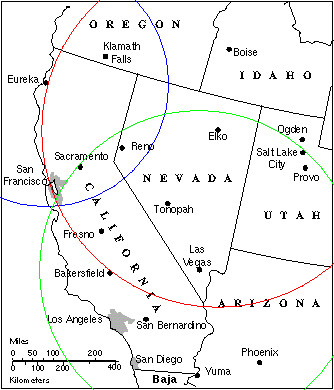 Doc 2 : some definitions and information….Fault or fault plane = the surface where when two blocks of the earth suddenly slip past one another

Hypocenter = the location below the earth’s surface where the earthquake starts

Epicenter = the location on the surface of the earth directly above the hypocenter 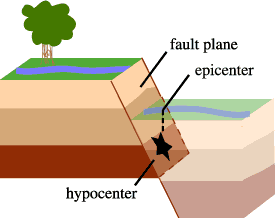 Doc 3: recording of a seismographsA way to determine the distance in kilometers from your location to the epicenter is to take the difference in arrival time of the P wave and the S wave in seconds and multiply by 8... 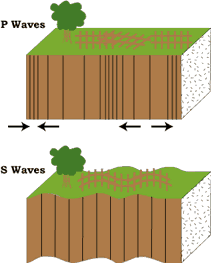 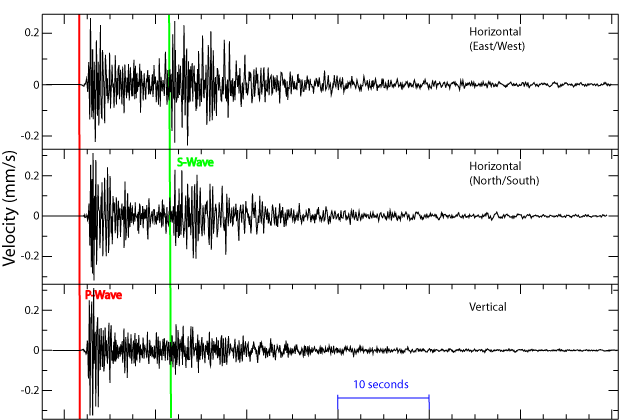 Doc 3: recording of a seismographsA way to determine the distance in kilometers from your location to the epicenter is to take the difference in arrival time of the P wave and the S wave in seconds and multiply by 8... 